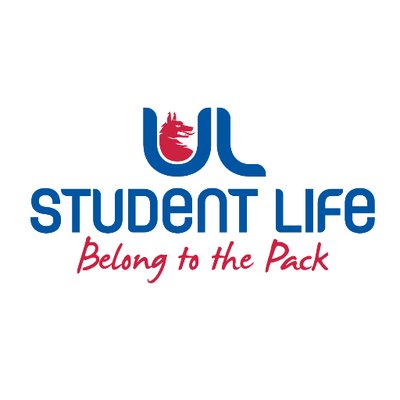 UL STUDENT LIFE EXECUTIVE 2023/24 UL STUDENT LIFE EXECUTIVE 2023/24  academic officerAuthor: Ronan mannixDate:WK5 12/10/2023Goals This WeekGoals This WeekAction Required?Commuter hubHost more mornings in the commuter hub to go chat to students and get some inside information on what the students are struggling with and how can we help that.Attend commuter hub more mornings to host.Part take in conference Attend a conference called todays leaders meet tomorrows leaders to discuss the differences on how the leaders of the future may be different to the leaders of todayAttend conferenceCommittee Meeting UpdatesCommittee Meeting UpdatesAction Required?Academic councilAttended academic council and appointed members of the disciplinary committee noneULTAC Attended this meeting in hope to reach out to class reps as a way of gaining feedback for the UL Brightspace team.Reach out to class repsUpdates since Last CouncilUpdates since Last CouncilAction Required?TrainingTaking proficiency test on the UL wolves 4X4 N/AMeetingsN/AN/AEventsN/AStudent EngagementHosting mornings at the commuter hub regularly, helping out with community catch ups with katie martinN/A  Media and Public RelationsHad our second officer hour on ULFMN/AUpcoming Plans: What I Hope to AchieveUpcoming Plans: What I Hope to AchieveActionDemonstrationFinalise Plans, Execute plan to attend Cost of Living Coalition March.Officer hourPrepare for officer hour and aim to create good content for ulfm.